Задание 1. Поставь между цифрами знаки «+» или «–» так, чтобы в результате получилось равенство.20         30          40         50          60          70 = 30Ответ: 													Задание 2. Предложи общие названия.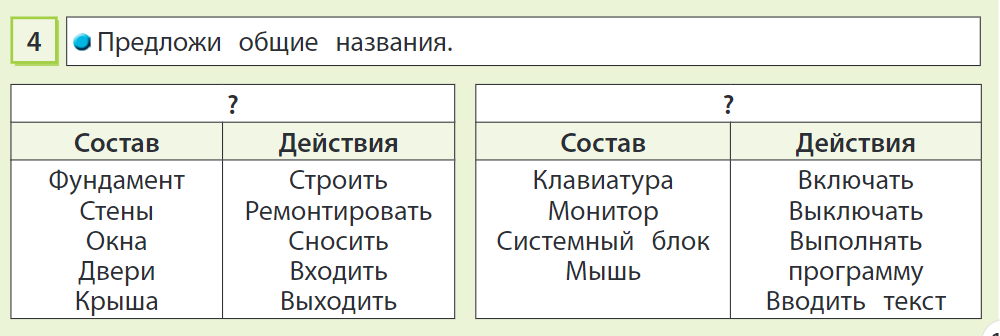 Ответ: 													Задание 3. Для каждого названия множества найди в таблице названия всех подмножеств.Птицы: 													Рыбы: 													Звери: 													Задание 4. Вспомни «Сказку о рыбаке и рыбке» А.С. Пушкина. Определи истинность каждого высказывания, если оно истинно напиши во втором столбце букву «И», если ложно – «Л».Задание 5. По какому правилу расположены элементы в таблице? Какие элементы пропущены?Задание 6. Сколько циклов в этом алгоритме? Впиши вместо знаков вопроса верные условияЗадание 7. Прочитай описания, соедини точки графа, нарисуй стрелки и ответь на дополнительные вопросы.Задание 8. Впиши в фигуры номера слов.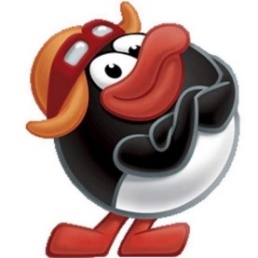 Олимпиада для учащихся начальных классов «Турнир Смешариков»Муниципальный этап. 2022-2023 г.Информатика. 3 класс.Фамилия, имя _______________________________________________Школа____________________________Максимальное количество баллов – Желаем удачи!ПЕВЧИЕХИЩНЫЕРЕЧНЫЕАКВАРИУМНЫЕДИКИЕГРЫЗУНЫДОМАШНИЕПОПУГАИЛЕТАЮЩИЕПЕРЕЛЁТНЫЕАКУЛЫСОБАКИСтарик забросил невод и удочку.Старик забросил невод или удочку.Старик забросил не невод или не удочку.Старуха хотела быть столбовою дворянкой и владычицей морскою.Старуха хотела быть столбовою дворянкой или владычицей морскою.Старуха хотела быть владычицей морскою и директором школы.Старуха хотела быть владычицей морскою и не хотела быть директором школы.Старуха не хотела быть владычицей морскою или хотела быть директором школы.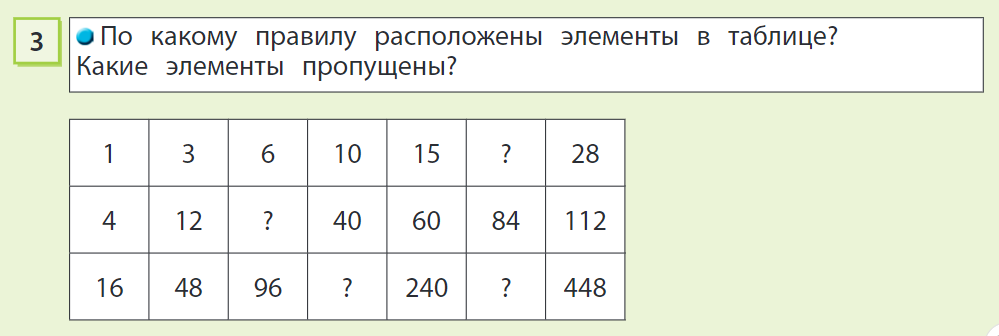 Правило:Ответ:Количество циклов: 						Условия: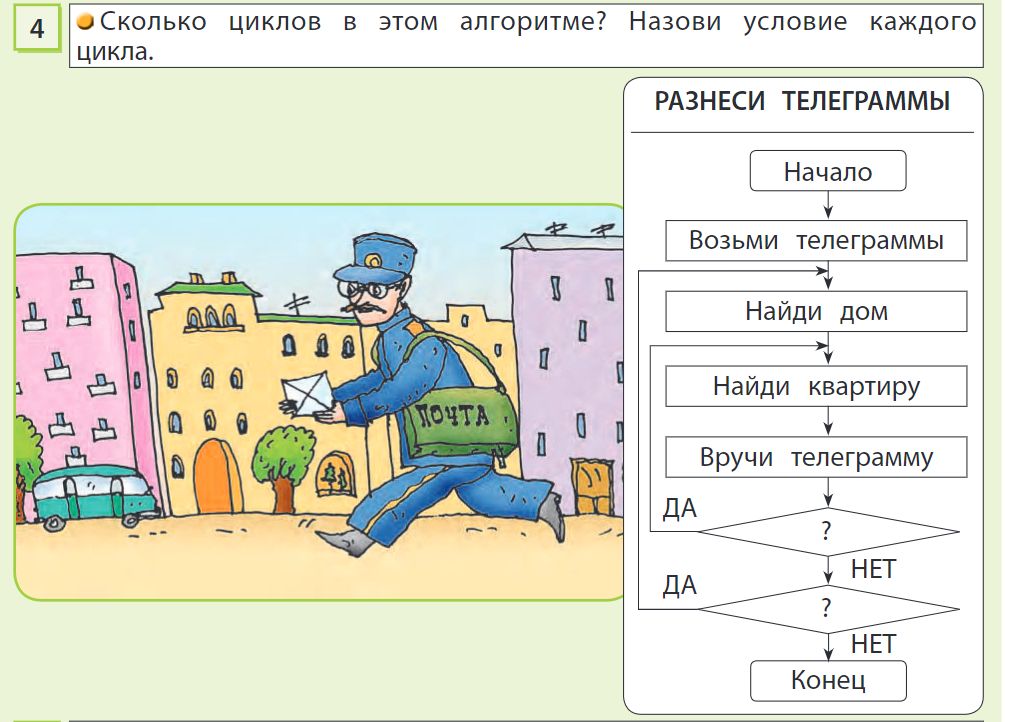 А) От центрального парка(П) одна улица ведёт к цирку(Ц), другая – к стадиону(С), а третья – к музею(М).Есть улица, ведущая от музея к цирку, а от стадиона можно дойти до плавательного бассейна(Б).Улица между бассейном и торговым центром(Т) называется Спортивной, а между бассейном и вокзалом(В) есть Вокзальная улица.По Садовой улице можно проехать от вокзала до парка.Существует ли путь от цирка до торгового центра?Ответ: 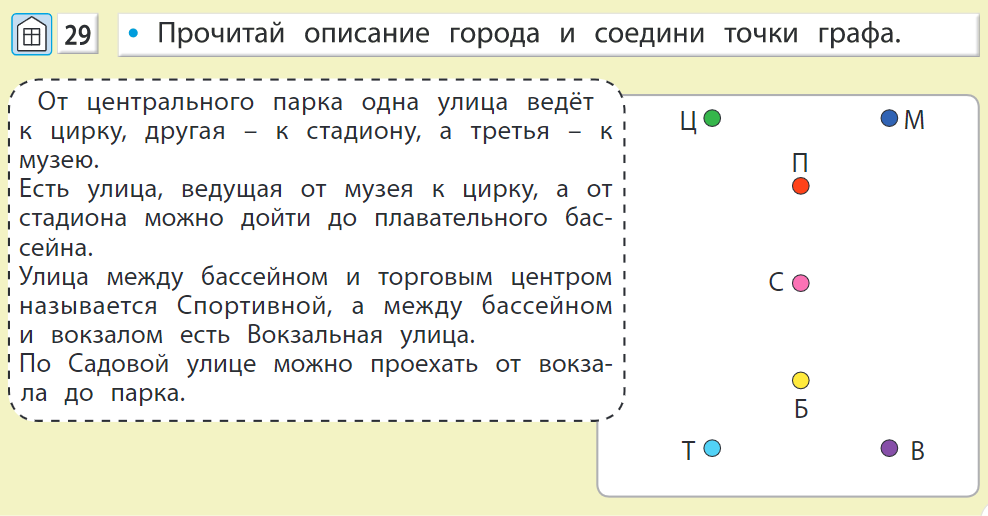 Б) Пять волшебных карандашей, которые познакомились на конкурсе рисунков, сделали друг другу подарки на память. Красный карандаш подарил свои рисунки жёлтому и синему, оранжевый – красному и жёлтому, зелёный – оранжевому, а синий – зелёному.Какие из этих карандашей сделали больше подарков, чем получили?Ответ: 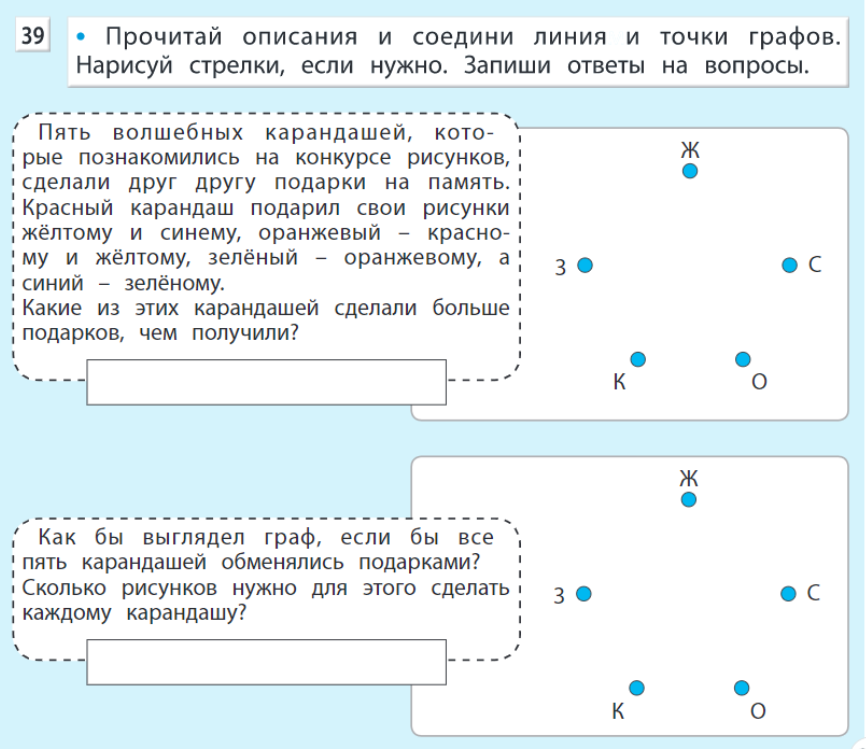 В) Как бы выглядел граф, если бы все пять карандашей обменялись подарками? Сколько рисунков нужно для этого сделать каждому карандашу?Ответ:ПаркКачелиЛипаЛесКедрШишкаДубКлён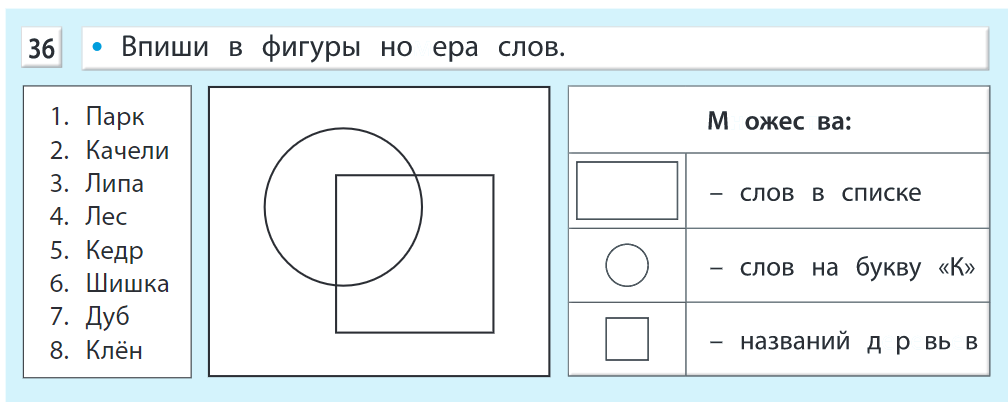 